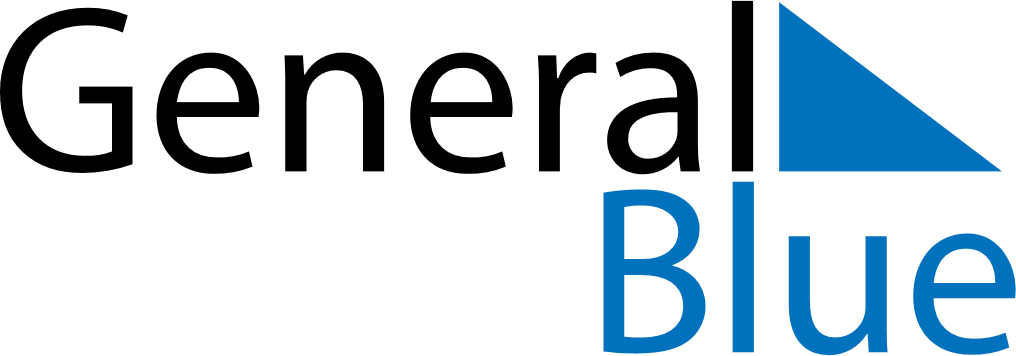 August 2028August 2028August 2028August 2028August 2028August 2028Saint BarthelemySaint BarthelemySaint BarthelemySaint BarthelemySaint BarthelemySaint BarthelemyMondayTuesdayWednesdayThursdayFridaySaturdaySunday1234567891011121314151617181920Assumption21222324252627Saint Barth28293031NOTES